【2015年藝術心理衡鑑】概論工作坊主講＝博士藝術心理衡鑑協助心理助人專業者在較不具威脅的氛圍下，蒐集到受試者最全面性的心理資訊，以評估其當下的身心、人格、社交發展、自我能力以及適應情形，並作為往後治療的參考。不同於一般心理專業者使用以口語為主的心理測驗工具，藝術心理衡鑑以投射性的繪畫做為主要的心理評估依據。藝術心理衡鑑中，有關於繪畫語言發展的部份尤其適用於兒童的發展評估。課程目標透過對兒童在各個發展階段的繪畫表現，從生理、心理及社會發展面向來了解兒童圖像表達的意義。上課方式口頭講述、實務操作、討論等學員資格各級學校教師以及心理助人專業者課前準備務必攜帶數張相關年紀之兒童畫作（含嬰幼兒之塗鴉），以作為討論之用。請先閱讀《藝術治療》（第三版，心理出版社）之第二章至第五章。課程規劃陸雅青博士上課時間：2015.3.14（六）9:30-17:00上課地點：台北市（詳細地址於課前通知）學費：1200元洽詢及報名：Tel: 02-23923528｜Fax: 02-23925908｜E-mail: service@tip.org.tw主辦：華人心理治療研究發展基金會注意事項：本工作坊將全程錄音錄影，但禁止學員私錄。優惠辦法：A）主辦單位之會員或學生，享9折優惠；B）三人以上團體報名，享95折優惠；C）服務單位在中、南、東部（也就是北北基、桃竹苗地區之外）學員8折優惠。（請擇一使用）。華心會員資格：凡在一年內參與華心主辦課程累積一萬元學費的學員，即可成為華心會員資格一年。在會員資格有效期內，再度累積學費八千元以上，可再延續一年。如欲取消報名，開課日14天前告知，可辦理退費九成；開課日前7-13日告知，可退費八成；開課日前1-7日告知，可退費五成；當天未到或中途退出恕不退費，亦不得要求轉換其他課程，敬請準時出席。請妥善保管繳費收據，若遺失，恕無法補開及退費。如遇颱風等天災，將依據政府公告為準。主辦單位保留課程開辦與否之權利，並最遲於課前3天e-mail「課前通知函」及發送手機簡訊通知，請務必協助填寫正確及清楚的e-mail帳號及手機號碼。本課程可代為申請台灣精神醫學會、臨床心理師、諮商心理師、及社工師之繼續教育學分，但請需要者務必在開課前35日完成報名繳費手續。【2015年藝術心理衡鑑概論工作坊】報名表 報名日期：            年          月          日（歡迎自行影印）請先報名，後繳費。劃撥帳號：19646343，戶名：財團法人華人心理治療研究發展基金會劃撥付款後，請將劃撥收據傳真至02-23925908。我們將以電話向您確認。傳真後，若三天內尚未接獲我們的確認電話，請來電查詢。謝謝。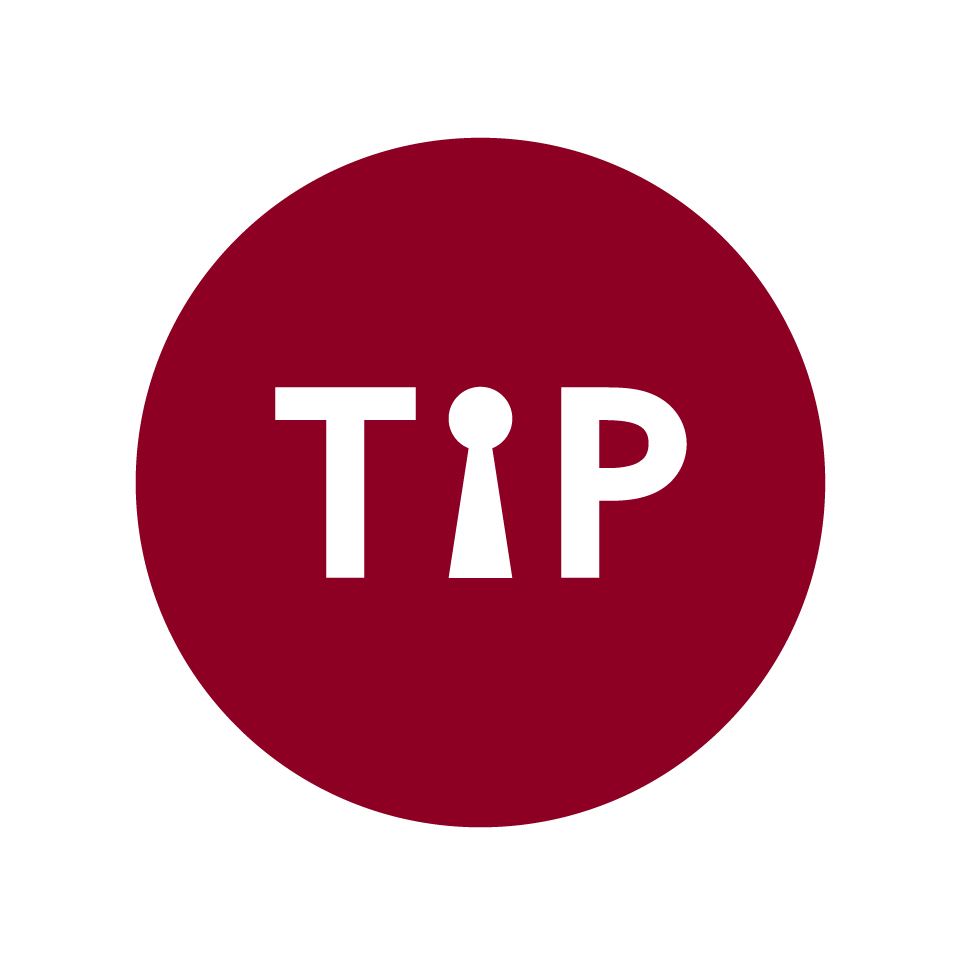 洽詢單位：       財團法人華人心理治療研究發展基金會電話：（02）23923528  傳真：（02）23925908  E-mail：service@tip.org.twDateTopic2015.3.14兒童繪畫發展階段理論在藝術治療評估與介入的應用~7歲以下 2015.3.14兒童繪畫發展階段理論在藝術治療評估與介入的應用~7歲以上美國路易維爾大學表達性治療研究所藝術碩士，西班牙馬德里大學藝術博士，具中華民國諮商心理師證照，為台灣藝術治療學會創會（2004）理事長及台北市立教育大學藝術治療研究所（2005）創辦人，亦是美國藝術治療學會之專業會員及證照委員會認證之藝術治療師（ATR-BC）。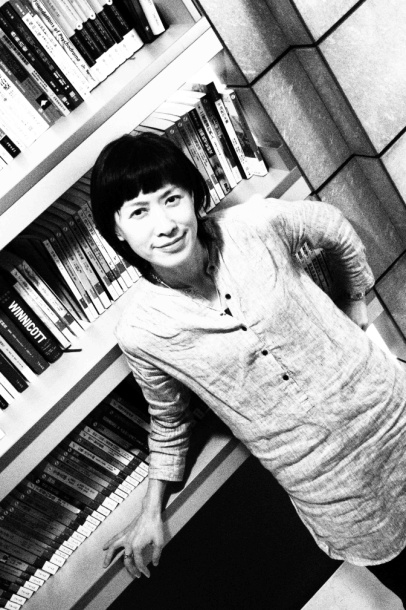 現為台北市立大學視覺藝術學系暨藝術治療碩士學位學程專任教授、華人心理治療研究發展基金會兼任藝術治療師，並著有《藝術治療》（心理）、《藝術治療團體實務研究》（五南）、《兒童藝術治療》（譯作，五南）、《心理診斷與人格測驗手冊》第三版（合譯，心理）、《藝術治療心理專業者實務手冊》（審閱、合譯，學富）等。姓   名性  別□男  □女聯絡方式電話（日）：                   傳真：電話（夜）：                   手機：E-Mail：電話（日）：                   傳真：電話（夜）：                   手機：E-Mail：電話（日）：                   傳真：電話（夜）：                   手機：E-Mail：通訊地址□□□□□□□□□服務單位職  稱發票抬頭□ 開立個人           □ 開立機構名稱：統一編號：□ 開立個人           □ 開立機構名稱：統一編號：□ 開立個人           □ 開立機構名稱：統一編號：費   用□非會員1200元                □團體報名1140元□會員或學生1080元            □中南東部學員960元*學生請檢附學生證正反面影本□非會員1200元                □團體報名1140元□會員或學生1080元            □中南東部學員960元*學生請檢附學生證正反面影本□非會員1200元                □團體報名1140元□會員或學生1080元            □中南東部學員960元*學生請檢附學生證正反面影本信用卡繳費（請簽名後傳真至02-23925908，劃撥者免填）卡別：□VISA  □MasterCard  □JCB  □聯合信用卡支付款項：總共 ___________________元發卡銀行：____________________________有效期限：________月/西元__________年止卡號：_______________________________持卡人簽名：__________________________（同信用卡上簽名）卡別：□VISA  □MasterCard  □JCB  □聯合信用卡支付款項：總共 ___________________元發卡銀行：____________________________有效期限：________月/西元__________年止卡號：_______________________________持卡人簽名：__________________________（同信用卡上簽名）卡別：□VISA  □MasterCard  □JCB  □聯合信用卡支付款項：總共 ___________________元發卡銀行：____________________________有效期限：________月/西元__________年止卡號：_______________________________持卡人簽名：__________________________（同信用卡上簽名）備註◎本人同意華人心理治療基金會以電腦資料庫處理本人資料，並接受相關課程訊息。如不願意收到資料，會致電或E-mail告知。◎您可向本會請求更正、補充個人資訊，或刪除個人資料。請以電話或電子郵件與聯繫，謝謝。E-mail: service@tip.org.tw；電話：（02）2392-3528 轉66。◎本人同意華人心理治療基金會以電腦資料庫處理本人資料，並接受相關課程訊息。如不願意收到資料，會致電或E-mail告知。◎您可向本會請求更正、補充個人資訊，或刪除個人資料。請以電話或電子郵件與聯繫，謝謝。E-mail: service@tip.org.tw；電話：（02）2392-3528 轉66。◎本人同意華人心理治療基金會以電腦資料庫處理本人資料，並接受相關課程訊息。如不願意收到資料，會致電或E-mail告知。◎您可向本會請求更正、補充個人資訊，或刪除個人資料。請以電話或電子郵件與聯繫，謝謝。E-mail: service@tip.org.tw；電話：（02）2392-3528 轉66。